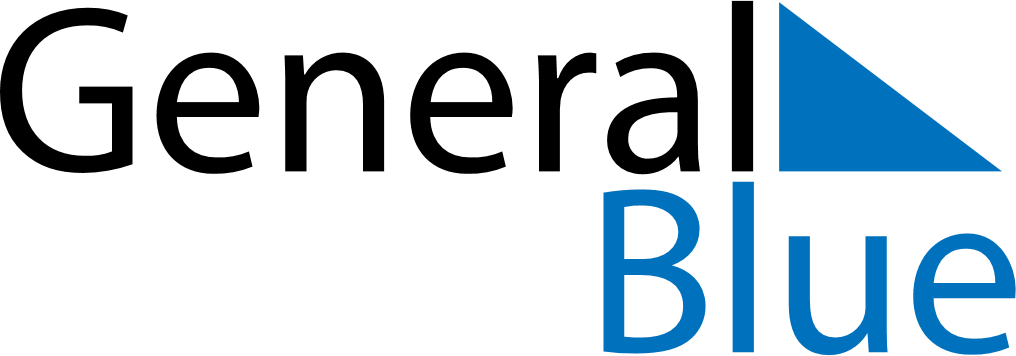 May 2024May 2024May 2024May 2024May 2024May 2024Drammen, Viken, NorwayDrammen, Viken, NorwayDrammen, Viken, NorwayDrammen, Viken, NorwayDrammen, Viken, NorwayDrammen, Viken, NorwaySunday Monday Tuesday Wednesday Thursday Friday Saturday 1 2 3 4 Sunrise: 5:17 AM Sunset: 9:14 PM Daylight: 15 hours and 57 minutes. Sunrise: 5:15 AM Sunset: 9:17 PM Daylight: 16 hours and 2 minutes. Sunrise: 5:12 AM Sunset: 9:19 PM Daylight: 16 hours and 7 minutes. Sunrise: 5:09 AM Sunset: 9:22 PM Daylight: 16 hours and 12 minutes. 5 6 7 8 9 10 11 Sunrise: 5:07 AM Sunset: 9:24 PM Daylight: 16 hours and 17 minutes. Sunrise: 5:04 AM Sunset: 9:27 PM Daylight: 16 hours and 22 minutes. Sunrise: 5:02 AM Sunset: 9:29 PM Daylight: 16 hours and 27 minutes. Sunrise: 4:59 AM Sunset: 9:31 PM Daylight: 16 hours and 32 minutes. Sunrise: 4:57 AM Sunset: 9:34 PM Daylight: 16 hours and 37 minutes. Sunrise: 4:54 AM Sunset: 9:36 PM Daylight: 16 hours and 42 minutes. Sunrise: 4:52 AM Sunset: 9:39 PM Daylight: 16 hours and 46 minutes. 12 13 14 15 16 17 18 Sunrise: 4:49 AM Sunset: 9:41 PM Daylight: 16 hours and 51 minutes. Sunrise: 4:47 AM Sunset: 9:43 PM Daylight: 16 hours and 56 minutes. Sunrise: 4:44 AM Sunset: 9:46 PM Daylight: 17 hours and 1 minute. Sunrise: 4:42 AM Sunset: 9:48 PM Daylight: 17 hours and 5 minutes. Sunrise: 4:40 AM Sunset: 9:50 PM Daylight: 17 hours and 10 minutes. Sunrise: 4:38 AM Sunset: 9:52 PM Daylight: 17 hours and 14 minutes. Sunrise: 4:36 AM Sunset: 9:55 PM Daylight: 17 hours and 19 minutes. 19 20 21 22 23 24 25 Sunrise: 4:33 AM Sunset: 9:57 PM Daylight: 17 hours and 23 minutes. Sunrise: 4:31 AM Sunset: 9:59 PM Daylight: 17 hours and 27 minutes. Sunrise: 4:29 AM Sunset: 10:01 PM Daylight: 17 hours and 32 minutes. Sunrise: 4:27 AM Sunset: 10:04 PM Daylight: 17 hours and 36 minutes. Sunrise: 4:25 AM Sunset: 10:06 PM Daylight: 17 hours and 40 minutes. Sunrise: 4:23 AM Sunset: 10:08 PM Daylight: 17 hours and 44 minutes. Sunrise: 4:21 AM Sunset: 10:10 PM Daylight: 17 hours and 48 minutes. 26 27 28 29 30 31 Sunrise: 4:20 AM Sunset: 10:12 PM Daylight: 17 hours and 52 minutes. Sunrise: 4:18 AM Sunset: 10:14 PM Daylight: 17 hours and 55 minutes. Sunrise: 4:16 AM Sunset: 10:16 PM Daylight: 17 hours and 59 minutes. Sunrise: 4:15 AM Sunset: 10:18 PM Daylight: 18 hours and 3 minutes. Sunrise: 4:13 AM Sunset: 10:20 PM Daylight: 18 hours and 6 minutes. Sunrise: 4:11 AM Sunset: 10:21 PM Daylight: 18 hours and 9 minutes. 